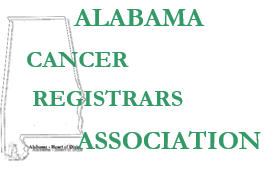 *ACRA 2019-2020 Officers and Committee Chairs*Charter Member: Lelia Edwards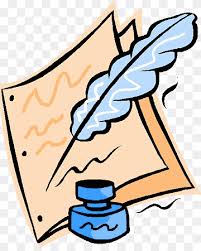 A Note From The PresidentWow, time truly does fly.  Seems like my term just began and now our conference is next week.  	This year has been such a challenge for our organization with changes in our registry world.  We have also had to adjust to a virtual meeting.  That is not even taking into account COVID 19 with all the challenges and consequences from the pandemic.  We also had recent weather issues that affected our fellow registrars.  So we can definitely mark 2020 as a year for the books. 	Our virtual conference will be held October 1st and 2nd.  If you have not registered and want to please email our treasurer, Jamie Williams, at  jamallynn55@yahoo.com.  We wish you were able to come join us in Gadsden personally but can’t wait to “see” you next week.  We certainly had to be creative with adjustments to the meeting. We have some great speakers and believe this will be a spectacular conference. 	If you have registered for the meeting with ACRA please make sure you have also registered with Registry Partners.  You must do that to receive the link for you to be able to view the conference.  	Once you have been verified by our treasurer as paid, by registry partners as attending the full meeting and after I receive your evaluation forms…you will be mailed your education certification. 	We also have raffle going for the $250 Amazon gift card donated by OMI.  You can purchase tickets from Jamie Williams for this as well. We will have a separate business meeting time.  All members are invited to attend.  This will be a ZOOM meeting at noon on Thursday, October 8th.  We will send out the link for that meeting.  If you are a current board member, your reports will be presented at this time.  We will also present the upcoming officers and hear a word from your incoming president, Bonnie Nelson. 	I want to send out a special thank you to all of my board members.  You have been so supportive with all of the challenges of this year.  We have the best association with amazing members.  I am proud to call myself an ACRA member and look forward to what Bonnie has planned for next year. I am praying for everyone and our families during this crisis for health, safety, patience and diligence as we brave a new normal. Take care of yourselves and each other.                                                                                                               Kelly Evers                                                                                                               2019-2020 ACRA President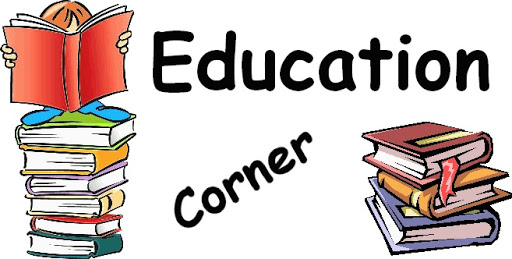 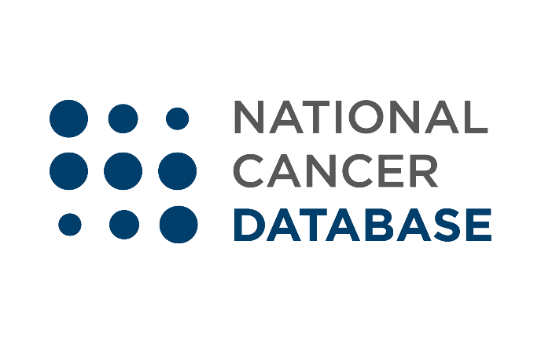 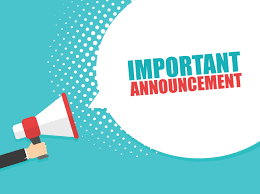 Rapid Cancer Reporting System (RCRS)The Commission on Cancer (CoC) National Cancer Database (NCDB) is pleased to announce that the Rapid Cancer Reporting System (RCRS) will go live Monday, September 28, 2020.In preparation for the go live, you will receive two emails on Monday, September 28, 2020 from our system vendor IQVIA labeled as ACS Tech Support from email address ACSTechSupport@iqvia.com:The first email (subject: ACS Data Quality Platform-Account User) will provide your login information, including your User ID, URL to access RCRS and login instructions.The second email (subject: ACS Data Quality Platform-Password Reset) will provide a temporary Password, which you will be prompted to change in order to log in to the system.Please “whitelist” the email address above as this will not be coming from a recognized source. If you do not see these two emails in your inbox by end of day Monday, review your spam/junk email folder.Log in using the provided information to ensure you can successfully access the RCRS. If you encounter any issues with logins, contact ACSTechSupport@iqvia.com. Once you log in, refer to the Library in the left navigation menu under Resources for initial user support information.Some additional information regarding the RCRS launch:September 28, 2020:Rapid Cancer Reporting System goes liveAll Rapid Quality Reporting System (RQRS) and National Cancer Database (NCDB) data were imported into RCRS11 Quality Measures displayed in the systemCancer Program Practice Profile Reports (CP3R) retiredOctober 14, 2020: RCRS Orientation WebinarOctober 28, 2020:Repeat: RCRS Orientation WebinarOctober - December 2020: Make normal RQRS submissions to RCRSRename file *.datCopy RQRS notes into RCRS notesJanuary 2021:RQRS retiredMonthly submissions in v21All new and updated cases back to 2004June 2021:Call for Data (all 2019 cases only) submitted to RCRSContinue to refer to the RCRS website for ongoing updates and additional information.The registration link for the webinar for Rapid Quality Reporting System (RQRS ishttps://www.facs.org/quality-programs/cancer/events/ncdb-webinars 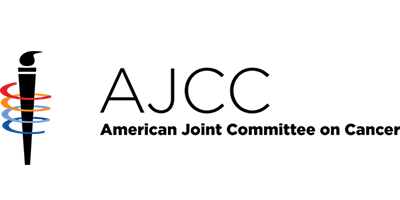 AJCC to Release Version 9 Cervix Uteri Cancer Staging System on Amazon Kindle Version 9 of the American Joint Committee on Cancer (AJCC) Cancer Staging Protocol for the Cervix Uteri site will be available for purchase for $9.99 exclusively on Amazon Kindle starting October 25, 2020. The new Version 9 content, presented in a streamlined, easy-to-use format, incorporates the 2018 Fédération Internationale de Gynécologie et d’Obstétrique (FIGO) staging classification, as well as the World Health Organization (WHO) 2020 Classification of Tumors histology codes. Physicians, registrars, researchers, and other content users will be able to purchase the electronic format of the updated Cervix Uteri content, including tables, explanatory notes and illustrations. Version 9 becomes effective on January 1, 2021 and replaces the 8th Edition Cervix Uteri cancer site content. All other disease sites in the 8th Edition Cancer Staging Manual remain current for 2021. This marks the start of the all-digital format for Version 9 of the AJCC Cancer Staging System. No printed option is being offered at this time. While only the Cervix Uteri site is currently being issued in Version 9, future Cancer Staging System sites will be announced for release as they become available. For additional information, contact AJCC@facs.org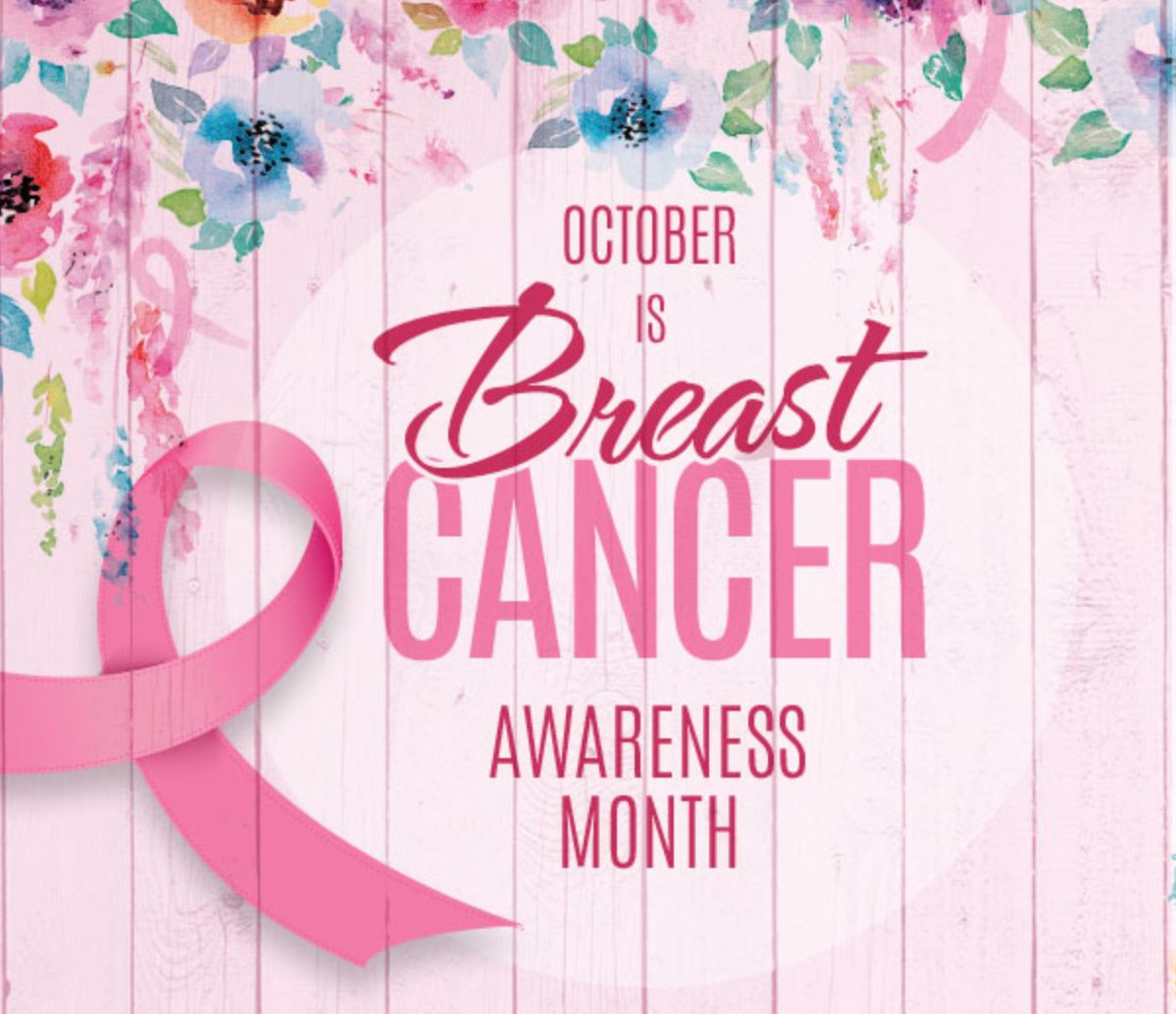 AND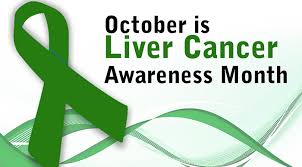 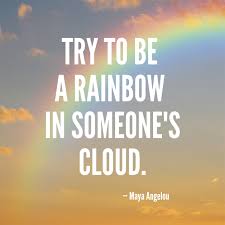 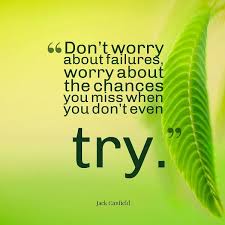 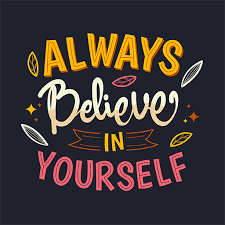 TOGETHER WE CAN STOP THE SPREAD OF COVID-19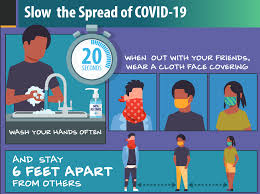 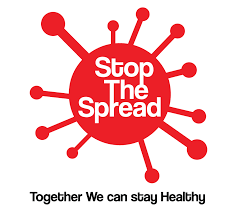 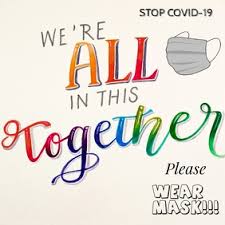 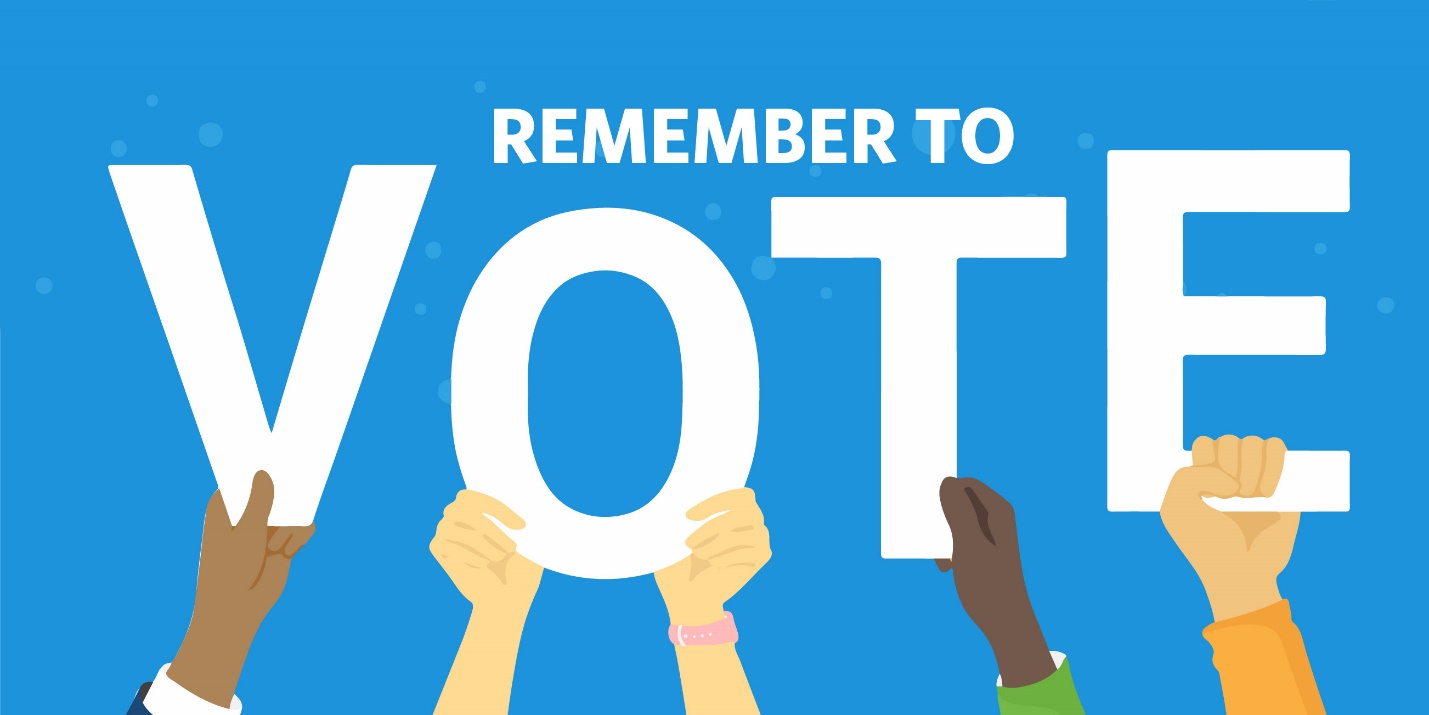 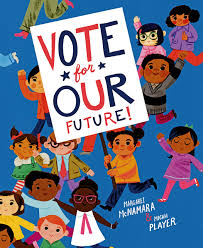 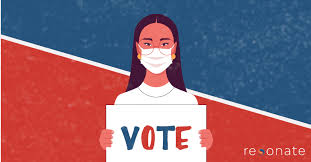 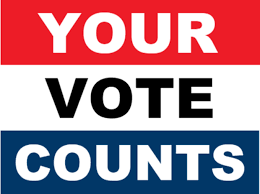 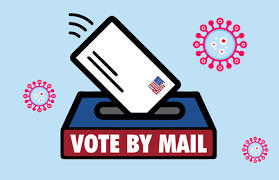  Officers OfficersCommittee Chairperson and CoChairpersonCommittee Chairperson and CoChairpersonPresidentKelly EversEducation/PlanningC- Bonnie NelsonCC- Sonya RhodesKelly EversPresident ElectBonnie NelsonBylawsC- Carol KennemurCC- Judy SmithImmediate Past PresidentLelia EdwardsMembershipC- Wendy CulpCC- Jamie WilliamsVice PresidentYolanda Graham-GatsonWays and MeansC- Joanne PowersCC- Patty HinesSecretaryDiane LolleyDonationsC- Sonya RhodesCC- Patty HinesTreasurerJamie WilliamsNominatingC- Yolanda TopinCC- Karen Moulds Treasurer-ElectWendy CulpBallotsC- Bonnie NelsonCC- Sheila GrantHistorian/ParliamentarianJoanne PowersWebsiteC-Shantel DaileyCC- Lelia EdwardsMarketingC- Patricia Caldwell-JamiesonCC- Aretha BracyTIPS FOR CODING GRADEGENERAL GUIDELINES: Clinical grade and Pathologic grade MUST NOT BE BLANKfor all sites.o Clinical grade is recorded for cases where ahistological (microscopic) exam is done and tissueis available and grade is recorded. This includesFNA, biopsy, needle core biopsy, etc.o Pathological grade is recorded for cases where asurgical resection has been done. For bladder, a TURB qualifies for a clinicalgrade ONLY. If the clinical grade is the highest gradeidentified, use the grade that wasidentified during the clinical time framefor both the clinical grade and thepathological gradeKidney: The Fuhrman grade is no longer used for coding grade forKidney cancers.o The WHO/ISUP grade is now used. If the Fuhrmangrade is documented, code 9.Breast: Breast Priority order for Grade:Invasive cancers: codes 1-3 take priority over A-D   In situ cancers: codes L, M, H take priority over A-D• If a resection is done of a primary tumor and there is no grade documented from the surgical resection, use the grade from the clinical workup• If a resection is done of a primary tumor and there is no residual cancer, use the grade from the clinical workup.• If there is only one grade available and it cannot be determined if it is clinical or pathological, assume it is a clinicalgrade and code appropriately per clinical grade categories for that site, and then code unknown (9) for pathological grade, and blank for post therapy gradeUrinary: Kidney Renal Pelvis, Bladder, Urethra, Urethra‐Prostatic:Priority order for codes:o Urothelial cancers: use codes L, H and 9 If only G1‐G3 are documented, code 9o Adenocarcinomas and Squamous CellCarcinomas: use codes 1‐3, 9 If only L or H are documented, code 9*https://www.naaccr.org/SSDI/Grade‐Manual.pdf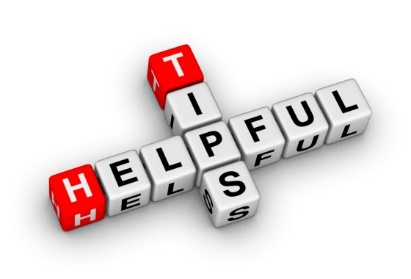 CODING TIPS  DURING COVID-19 FOR BREAST PRIMARIES  Per Chapter 1 AJCC the short term (<4‐6 month) use of endocrine therapy is NOT considered neoadjuvant therapyfor AJCC staging purposes.http://cancerbulletin.facs.org/forums/forum/ajcc‐tnm‐staging‐8th‐edition/breast‐chapter‐48/breast‐chapter‐48‐aa/104092‐neoadj‐endocrine‐therapy‐covid19For ER/PR/HER 2, code pre‐“neoadjuvant” values due to possible alteration to tumor.http://cancerbulletin.facs.org/forums/forum/site‐specific‐data‐items‐grade‐2018/107325‐breast‐ssdi‐response‐toneoadjuvant‐ thearpy‐covid‐19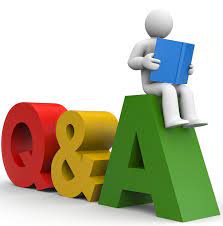 QUESTION AND ANSWERSQuestionSince the lymph node biopsy is code under surgery, would this be considered part of first course of treatment?Answer:Even though an FNA of a lymph node iscoded in scope of regional lymph nodes,an FNA is not treatment.	Question:A patient is diagnosed with breast cancer at yourfacility. The patient does not return for stagingwork‐up or treatment consultation. You donot know if the patient went elsewhere foradditional work‐up or treatment. What wouldthe class of case be?Answer: 10Initial diagnosis at the reporting facilityor in a staff physician’s office AND partor all of first course treatment or adecision not to treat was at thereporting facility, NOSTip: You must confirm the patient wastreated elsewhere to code class of case 00.* NAACCR Abstracting and Coding Boot Camp2019‐2020When a radiation treatment summary has multiplePHASES (aka delivered prescriptions):A. Code the phases from the earliest to latest start date.B. If there are multiple phases with the same start date,code the phases from highest to lowest total dose.C. If there are multiple phases with the same start date andsame total dose, then any order is acceptable.Radiation TipsSBRT does not target lymph nodes. IORT for breast cancer does not target lymph nodes. Chest wall or lumpectomy tumor bed/cavity boost(either photons or electrons) does not include lymphnodes. For pelvic sites, if pelvic/whole pelvis irradiation ismentioned, assume the regional lymph nodes for thatsite is included. Interstitial or intracavitary brachytherapy (HDR or LDR)does not target regional lymph nodes.*NAACCR 2019‐2020 Webinar‐ Base of Tongue 2019‐RadiationQuestion:Patient presents for colon surgery on4/10/19 and Operative Note statedRectosigmoid Colon and the PathologyReport stated Sigmoid Colon. Howwould Primary Site be coded?Answer: Rectosigmoid ColonSee Priority order for Coding Primary Site for Resected cases• Operative report with surgeon’s description• Pathology report• Imaging*https://seer.cancer.gov/manuals/2018/AppendixC/Coding_Guidelines_Colon_2018.pdf*NAACCR 2018-2019 Webinar Series Coding Pitfalls